Logotip Parade učenja® 2015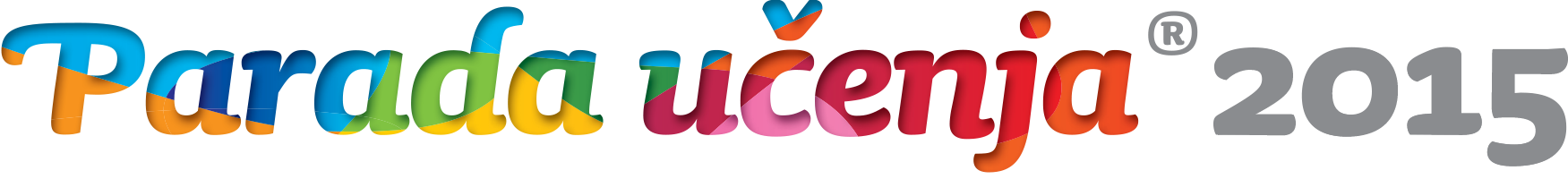 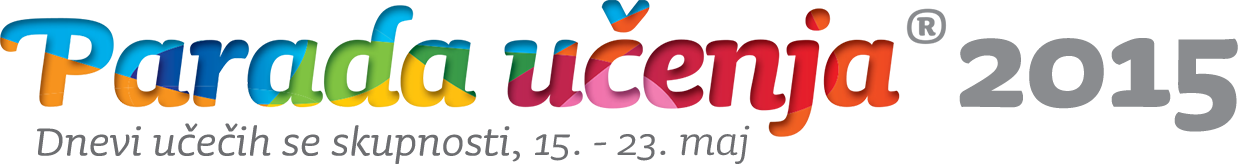 Learning Parade® 2015 Logo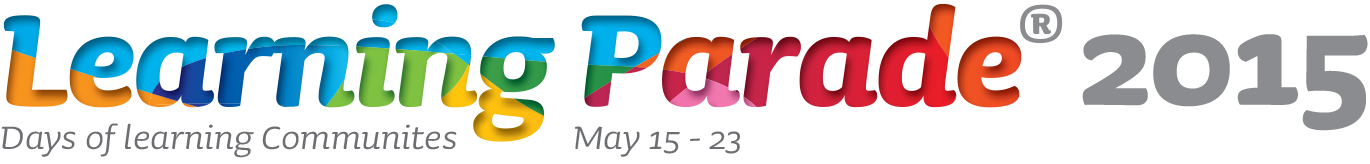 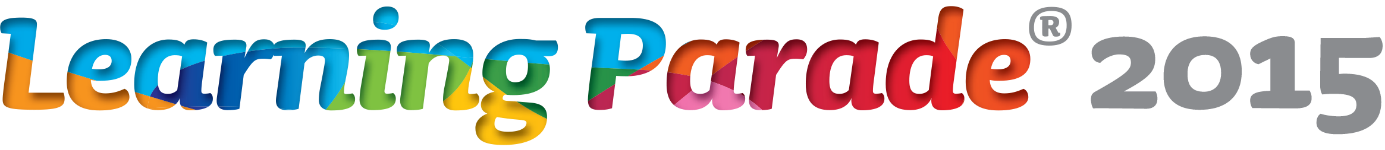 Design: David Fartek